【职场日语沟通】【Workplace Japanese】一、基本信息课程代码：【2020290】课程学分：【2】面向专业：【日语专业本科】课程性质：【院级必修课/专业限选课】开课院系：国际教育学院使用教材：教材【《职场日语》张文碧 上海外语教育出版社 】参考书目【《大人のマナー講座》日本マナー・プロトコール協会 PHP研究所 2011年4月】【《职场日本语 商务礼仪篇》釜渕优子 上海译文出版社 2015年2月】课程网站网址：先修课程：【基础日语（1）～（4）】二、课程简介（必填项）本课程为院定课程必修课，面向日语本科学生，在大三上学期开设。学生已具备一定的日语基础知识，对日本社会文化的特点有一定的认识。本课程旨在通过系统的学习和训练，提高学习者在职场环境中的日语听、说、读、写、译技能，并培养学习者的交际策略、跨文化交际能力、职业能力和职业素养。在夯实日语语言基础的同时，着力提高学习者的职场日语应用能力，了解并熟悉求职、入职相关流程，掌握实用职场技能。本课程根据中日职场文化的异同进行了分析和比较，使学生能够理解中日职场文化的差异，做到取长补短、修身养心。本课程根据教学进度主要分为三大单元，分别为第一单元（第1—5课）日本职场基本知识部分、第二单元（第6—9课）职场提高部分、第三单元（第10—12课）职场拓展部分。每周教学课时为2课时，总课时数为32课时，其中包括16实践课时。共计2学分。三、选课建议（必填项）本课程适合以日语为主要学习课程的学生。学习当该课程的学生必需具有一定的日语基础知识，以三年级的学生为宜。课程与专业毕业要求的关联性备注：LO=learning outcomes（学习成果）五、课程目标/课程预期学习成果（必填项）（预期学习成果要可测量/能够证明）六、课程内容（必填项）本课程总课时为32学时，理论与实践课时各为16。教师的授课和学生的讨论包括在内。课外作业的时间不包括在内。七、课内实验名称及基本要求八、评价方式与成绩撰写人：章培新            系主任审核签名：        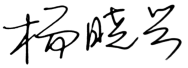  审核时间：2022.9.1专业毕业要求专业毕业要求关联LO11：LO111倾听他人意见、尊重他人观点、分析他人需求。LO11：LO112应用书面或口头形式，阐释自己的观点，有效沟通。●LO21：LO211能根据需要自己确定学习目标，并设计学习计划。LO21：L0212能搜集、获取达到目标所需要的学习资源，实施学习计划、反思学习计划、持续改进，达到学习目标。LO31：LO311能听懂正常语速下的日语对话，根据语调和重音理解说话者的意图，能听懂语段内容，并提取信息和观点。LO31：LO312掌握正确的发音，能够使用日语进行交流与表达。LO31：LO313掌握日语阅读技能，包括细读、泛读、评读等能力，提高分析归纳、推理检验等逻辑思维能力。LO31：LO314了解日语写作的基础知识，摆脱汉语的思维方式，用地道的日语进行表情达意，具备必要的应用文写作技能。LO31：LO315了解并掌握翻译技巧，了解不同文体的语言特点和翻译方法，能使用中日两种语言进行各种翻译活动。LO32：LO321了解语言学的一般理论，以及语言学研究的发展与现状。LO32：LO322透彻分析日语语素、词汇及语法结构，能对语法现象进行分析归纳与总结。LO32：LO323了解日本文学史上不同时期的重要作家及其代表作品。LO32：LO324具备阅读、欣赏、理解日本文学原著的能力，掌握文学批评的基本知识和方法。LO33：LO331了解日本文化、社会和风土人情，认识中日文化差异。●LO33：LO332具有跨文化交际能力，掌握有效的认知、调控、交际策略和跨文化理解能力。●LO34：LO341掌握商务相关的基本理论知识，国家对外贸易方针、政策以及具备国际商务实务操作的技能和素质。LO34：LO342能够使用日语语言处理商务活动中的常规业务，能用中日文双语撰写外贸函电，填写国际贸易的单证，起草外贸合同。LO41：L0411遵纪守法：遵守校纪校规，具备法律意识。LO41：L0412 诚实守信：为人诚实，信守承诺，尽职尽责。LO41：LO413爱岗敬业：了解与专业相关的法律法规，充分认识本专业就业岗位在社会经济中的作用和地位，在学习和社会实践中遵守职业规范，具备职业道德操守。LO41：LO414身心健康，能承受学习和生活中的压力。LO51：L0511在集体活动中能主动担任自己的角色，与其他成员密切合作，共同完成任务。LO51：L0512 有质疑精神，能有逻辑的分析与批判。LO51：L0513 能用创新的方法或者多种方法解决复杂问题或真实问题。LO51：L0514了解行业前沿知识技术。LO61：LO611能够根据需要进行专业文献检索。LO61：LO612能够使用适合的工具来搜集信息，并对信息加以分析、鉴别、判断与整合。LO61：LO613熟练使用计算机，掌握常用办公软件。LO71：LO711爱党爱国：了解祖国的优秀传统文化和革命历史，构建爱党爱国的理想信念。●LO71：LO712助人为乐：富于爱心，懂得感恩，具备助人为乐的品质。●LO71：LO713奉献社会：具有服务企业、服务社会的意愿和行为能力。LO71：LO714爱护环境：具有爱护环境的意识和与自然和谐相处的环保理念。LO81：LO811具备外语表达沟通能力，达到本专业的要求。●LO81：LO812理解其他国家历史文化，有跨文化交流能力。LO81：LO813有国际竞争与合作意识。序号课程预期学习成果课程目标（细化的预期学习成果）教与学方式评价方式1LO112具备书面和语言能力，善于与他人沟通。讲解和讨论课堂考查2LO331LO332掌握中日职场文化差异讲解和讨论课堂考查2LO331LO332理解中日职场文化差异讲解和讨论课堂考查2LO331LO332提高文化交际能力讲解和讨论课堂考查3LO711LO712了解祖国传统文化，热爱祖国。讲解和讨论课堂补充3LO711LO712具备助人为乐的爱心，懂得感恩。讲解和讨论课堂补充4L0811具备外语表达沟通能力讲解和讨论课堂考查单元内容知识点构成教学重难点理论课时实践课时1日系企業の企業文化と組織相关的词汇、短语、表达等语言知识以及职场知识和技巧要求学生掌握本课的相关日语表达，并能实际应用112入社前の準備相关的词汇、短语、表达等语言知识以及职场知识和技巧要求学生掌握本课的相关日语表达，并能实际应用113社内での挨拶相关的词汇、短语、表达等语言知识以及职场知识和技巧要求学生掌握本课的相关日语表达，并能实际应用114复习及过程性测验复习1-3课，第1次过程性测验围绕主题，运用所学完成考查115ビジネスの基本相关的词汇、短语、表达等语言知识以及职场知识和技巧要求学生掌握本课的相关日语表达，并能实际应用116電話の応対相关的词汇、短语、表达等语言知识以及职场知识和技巧要求学生掌握本课的相关日语表达，并能实际应用117会議相关的词汇、短语、表达等语言知识以及职场知识和技巧要求学生掌握本课的相关日语表达，并能实际应用118复习及过程性测验复习4-6课；第2次过程性测验围绕主题，运用所学完成考查119お客様の接待相关的词汇、短语、表达等语言知识以及职场知识和技巧要求学生掌握本课的相关日语表达，并能实际应用1110他社訪問相关的词汇、短语、表达等语言知识以及职场知识和技巧要求学生掌握本课的相关日语表达，并能实际应用1111ビジネス商談相关的词汇、短语、表达等语言知识以及职场知识和技巧要求学生掌握本课的相关日语表达，并能实际应用1112复习及过程性测验复习7-9课；第3次过程性测验围绕主题，运用所学完成考查1113宴会でのマナー相关的词汇、短语、表达等语言知识以及职场知识和技巧要求学生掌握本课的相关日语表达，并能实际应用1114職場の人間関係相关的词汇、短语、表达等语言知识以及职场知识和技巧要求学生掌握本课的相关日语表达，并能实际应用1115ビジネスマンの心得相关的词汇、短语、表达等语言知识以及职场知识和技巧要求学生掌握本课的相关日语表达，并能实际应用1116期末考试围绕考题，运用本学期所学完成期末考查11序号各阶段名称实践主要内容实验类型天数/周数备注1社内での挨拶相关日语表达，并能实际应用综合型一周2复习及第1次过程性测验围绕主题，运用所学完成考查综合型一周3電話の応対相关日语表达，并能实际应用综合型一周4复习及第2次过程性测验围绕主题，运用所学完成考查综合型一周5お客様の接待相关日语表达，并能实际应用综合型一周6他社訪問相关日语表达，并能实际应用综合型一周7复习及第3次过程性测验围绕主题，运用所学完成考查综合型一周8期末考试围绕主题，运用所学完成考查综合型一周总评构成（1+X）评价方式占比1期末考查60%X1随堂考查15%X2随堂考查10%X3随堂考查15%